		 COLEGIO EMILIA RIQUELME   PRUEBA PRIMER BIMESTRE ESTILO ICFES VALORACION - 15%BIMESTRAL DE 5 PUNTOS – CADA PUNTO EQUIVALE A 1.0		 COLEGIO EMILIA RIQUELME   PRUEBA PRIMER BIMESTRE ESTILO ICFES VALORACION - 15%BIMESTRAL DE 5 PUNTOS – CADA PUNTO EQUIVALE A 1.0		 COLEGIO EMILIA RIQUELME   PRUEBA PRIMER BIMESTRE ESTILO ICFES VALORACION - 15%BIMESTRAL DE 5 PUNTOS – CADA PUNTO EQUIVALE A 1.0		 COLEGIO EMILIA RIQUELME   PRUEBA PRIMER BIMESTRE ESTILO ICFES VALORACION - 15%BIMESTRAL DE 5 PUNTOS – CADA PUNTO EQUIVALE A 1.0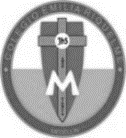 Nombre y Apellido:           Nombre y Apellido:           Nombre y Apellido:           Nombre y Apellido:           Fecha: Asignatura: ArtísticaGrado:  4Docente: Estefanía Londoño  Docente: Estefanía Londoño  Los siguientes puntos tienen un valor de 1.01. ¿Cuál de las siguientes opciones contiene elementos del patrimonio cultural paisa? A. Metro de Medellín, las olas del mar, bandeja paisa, montañas y flores. B. Bandeja paisa, feria de las flores y metro de Medellín. C. Silletas, metro de Bogotá, bandeja paisa y feria de las flores. D. Queso costeño, bandeja caleña, alpargatas y campesinos. 2. ¿Cuántas dimensiones tiene la tridimensionalidad? A. 2 (Ancho y largo). B. 2 (Latitud y longitud). C. 3 (Ancho y largo). D. 3 (Ancho, largo y profundidad).Los siguientes puntos tienen un valor de 3.0.3, 4 y 5. Dibuja y colorea muy bien 3 símbolos de nuestro patrimonio cultural que nos identifiquen como colombianos. Usa mucho tu creatividad. ¡Confío en ti!Recuerden muy bien los consejos sobre la forma de colorear y no dejar espacios en blanco. Las extraño.Los siguientes puntos tienen un valor de 1.01. ¿Cuál de las siguientes opciones contiene elementos del patrimonio cultural paisa? A. Metro de Medellín, las olas del mar, bandeja paisa, montañas y flores. B. Bandeja paisa, feria de las flores y metro de Medellín. C. Silletas, metro de Bogotá, bandeja paisa y feria de las flores. D. Queso costeño, bandeja caleña, alpargatas y campesinos. 2. ¿Cuántas dimensiones tiene la tridimensionalidad? A. 2 (Ancho y largo). B. 2 (Latitud y longitud). C. 3 (Ancho y largo). D. 3 (Ancho, largo y profundidad).Los siguientes puntos tienen un valor de 3.0.3, 4 y 5. Dibuja y colorea muy bien 3 símbolos de nuestro patrimonio cultural que nos identifiquen como colombianos. Usa mucho tu creatividad. ¡Confío en ti!Recuerden muy bien los consejos sobre la forma de colorear y no dejar espacios en blanco. Las extraño.Los siguientes puntos tienen un valor de 1.01. ¿Cuál de las siguientes opciones contiene elementos del patrimonio cultural paisa? A. Metro de Medellín, las olas del mar, bandeja paisa, montañas y flores. B. Bandeja paisa, feria de las flores y metro de Medellín. C. Silletas, metro de Bogotá, bandeja paisa y feria de las flores. D. Queso costeño, bandeja caleña, alpargatas y campesinos. 2. ¿Cuántas dimensiones tiene la tridimensionalidad? A. 2 (Ancho y largo). B. 2 (Latitud y longitud). C. 3 (Ancho y largo). D. 3 (Ancho, largo y profundidad).Los siguientes puntos tienen un valor de 3.0.3, 4 y 5. Dibuja y colorea muy bien 3 símbolos de nuestro patrimonio cultural que nos identifiquen como colombianos. Usa mucho tu creatividad. ¡Confío en ti!Recuerden muy bien los consejos sobre la forma de colorear y no dejar espacios en blanco. Las extraño.Los siguientes puntos tienen un valor de 1.01. ¿Cuál de las siguientes opciones contiene elementos del patrimonio cultural paisa? A. Metro de Medellín, las olas del mar, bandeja paisa, montañas y flores. B. Bandeja paisa, feria de las flores y metro de Medellín. C. Silletas, metro de Bogotá, bandeja paisa y feria de las flores. D. Queso costeño, bandeja caleña, alpargatas y campesinos. 2. ¿Cuántas dimensiones tiene la tridimensionalidad? A. 2 (Ancho y largo). B. 2 (Latitud y longitud). C. 3 (Ancho y largo). D. 3 (Ancho, largo y profundidad).Los siguientes puntos tienen un valor de 3.0.3, 4 y 5. Dibuja y colorea muy bien 3 símbolos de nuestro patrimonio cultural que nos identifiquen como colombianos. Usa mucho tu creatividad. ¡Confío en ti!Recuerden muy bien los consejos sobre la forma de colorear y no dejar espacios en blanco. Las extraño.Los siguientes puntos tienen un valor de 1.01. ¿Cuál de las siguientes opciones contiene elementos del patrimonio cultural paisa? A. Metro de Medellín, las olas del mar, bandeja paisa, montañas y flores. B. Bandeja paisa, feria de las flores y metro de Medellín. C. Silletas, metro de Bogotá, bandeja paisa y feria de las flores. D. Queso costeño, bandeja caleña, alpargatas y campesinos. 2. ¿Cuántas dimensiones tiene la tridimensionalidad? A. 2 (Ancho y largo). B. 2 (Latitud y longitud). C. 3 (Ancho y largo). D. 3 (Ancho, largo y profundidad).Los siguientes puntos tienen un valor de 3.0.3, 4 y 5. Dibuja y colorea muy bien 3 símbolos de nuestro patrimonio cultural que nos identifiquen como colombianos. Usa mucho tu creatividad. ¡Confío en ti!Recuerden muy bien los consejos sobre la forma de colorear y no dejar espacios en blanco. Las extraño.